Министерство здравоохранения Иркутской областиОбластное государственное бюджетное профессиональное образовательное учреждение «Усть-Ордынский медицинский колледж им. Шобогорова М.Ш.»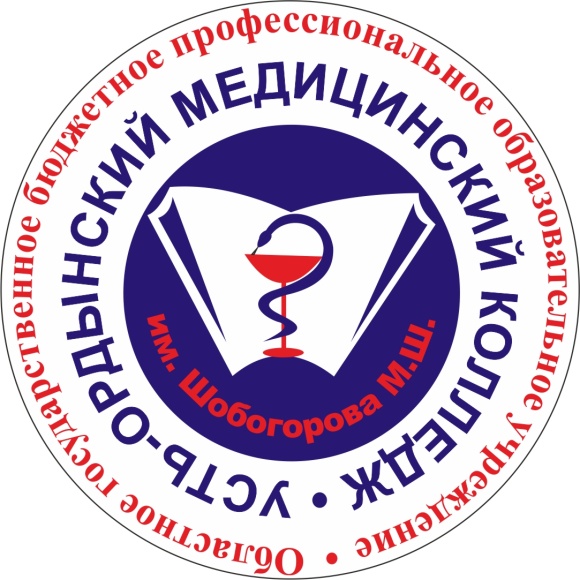 Методическая разработка интерактивного практического занятия для преподавателя по специальности 31.02.01 Лечебное делоПМ 02. Лечебная деятельностьМДК 02.04. Лечение пациентов детского возрастаТема:  Рахит, спазмофилия, гипервитаминоз Д                            2017      Рассмотрено и одобрено   на заседании  ЦМК ПМ                                                                                                                                                                                               От «__»___________2017г.                                                                                                                                                                                Составил преподаватель: Н.С.БашхановаАннотация	Данная  методическая разработка составлена с учетом учебно-методического плана проведения практических занятий в соответствии с ФГОС по специальности 31.02.01 Лечебное дело в части освоения основного вида профессиональной деятельности программы профессионального модуля ПМ 02: лечебная деятельность. Она определяет  формирование  основных профессиональных компетенции (ПК) и общих (ОК) компетенций.	На разных этапах учебного занятия преподаватель  оказывает помощь и поддержку учащимся в учебной и исследовательской деятельности. При этом учитываются индивидуальные, психологические и возрастные особенности учащихся.  Компетенция в широком смысле - способность применять знания, умения, успешно действовать на основе практического опыта при решении задач общего рода. Компетенция профессиональная - способность успешно действовать на основе практического опыта, умения и знаний при решении задач профессионального рода деятельности, другими словами компетенция есть действие, приводящее к нужному результату.В отличие  от знаний, которые являются систематизацией результатов познавательной деятельности человека и  существуют в  форме понятий и представлений, компетенции определяются и выявляются только в действии. Также в отличие от знаний, компетенции не могут быть проявлены и оценены вне выполнения практической задачи, или моделировании такого выполнения (игры, тесты). И лучший способ оценивания профессиональных и общих компетенций – это не что иное,  как  проведение интерактивного практического занятия, где студенты в полной мере могут раскрыть свои практические знания и умения, а также  показать свои  коммуникативные способности.Надеюсь, что разработка практического занятия будет полезной молодым педагогам в практической деятельности  и окажет им методическую помощь в проведении интерактивных занятий с целью освоения основного вида профессиональной деятельности студентами медицинского  колледжа. Буду признательна получить критическое замечание, чтобы учесть его  в своей профессиональной деятельности при разработках методических пособий.Актуальность темы:Рахит остаётся одной из важнейших проблем  педиатрии.  В настоящее время задача профилактики приобретает особое значение. Доказано, что наиболее важной причиной развития рахита у младенцев и детей раннего возраста является  дефицит витамина D в организме. Витамин D необходим не только для формирования и поддержания состояния костной системы младенцев, детей и подростков, предупреждения развития рахита, остеопении, но и обладает другими, очень важными влияниями на организм. Результаты последних научных открытий свидетельствуют о более разнообразной роли витамина D в организме человека. Дефицит этого витамина приводит к повышенному риску развития сахарного диабета, артериальной гипертензии, сердечнососудистых заболеваний, заболеванию периферических артерий, острого инфаркта миокарда, распространенных форм рака, аутоиммунных и воспалительных заболеваний, снижению иммунной защиты. В этой связи своевременная профилактика, диагностика, лечение рахита  актуальны для снижения развития различных заболеваний у подростков, взрослых и пожилых людей.Младенческий рахит является не только педиатрической, но и медико-социальной проблемой, так как имеет серьезные последствия, обуславливающие высокую заболеваемость детей в старшем возрасте. Перенесенный в детстве рахит и связанное с ним нарушение накопления костной массы может предрасполагать к развитию остеопороза в последующие годы жизни,  что способствует формированию нарушений осанки, множественному кариесу зубов. Рахит – заболевание младенцев и детей раннего возраста проявляющееся в нарушении костеобразования в связи с недостаточной минерализацией костной ткани. Ведущим этиологическим фактором является дефицит витамина D и его метаболитов в периоде интенсивного роста детей в первые годы жизни.Заболевание известно с давних времен. Еще в 1650 году английский анатом и ортопед Ф. Глиссон описал в трактате о рахите  клинику и патологоанатомическую картину заболевания. В начале двадцатого века  К. Халдишински установил, что облучение кварцевой лампой благоприятно воздействует на заболевание. И.А. Милленби выявил, что в рыбьем жире, содержится какое-то вещество, которое приводит к излечению от рахита. В последующие годы И. И. Мак-Коллум предположил, что в рыбьем жире имеется противорахитический витамин, который в 1936 году А. Виндоуз открыл и идентифицировал как витамин D.Последующие исследования,  проведенные в ХХ и начале ХХІ века, показали, что витамин D-дефицитные состояния встречаются не только у младенцев и детей раннего возраста, но и у подростков, а также у взрослых – особенно пожилых женщин в постменопаузальный период.Рахит встречается во всех странах, как в северных районах, так и в странах жаркого климата. В Канаде рахит диагностируют в  43% случаев, Франции - 39%, Турции- 24%, Саудовской Аравии -39%. На территории России диагностируют в основном рахит легкой и средней степени тяжести. Так, у обследованных младенцев  г. Санкт-Петербурга примерно у 10-15%, г. Москвы  - 30%, г. Красноярска -  54,8%, г. Иркутска – 52,6%.  По данным статистического анализа Минздравсоцразвития Российской Федерации, показатель заболеваемости детей рахитом в России за последние годы превышает 50% и составляет 66%-70% у доношенных и более 80% у недоношенных детей.	  	   Спазмофилия – заболевание, характерное для детей раннего возраста, выявляемое в ранние весенние месяцы, имеющее тесную связь с рахитом.  На проявление  заболевания  большое влияние оказывает  характер вскармливания, бытовые условия, плохие социальные условия, гиподиагностика рахита. По данным ВОЗ рахит и сопутствующее заболевание-спазмофилия - одно из самых распространенных заболеваний детей раннего возраста. Знание этиологических факторов, клинической картины, принципов лечения и способов профилактики необходимы для последующей профессиональной деятельности фельдшера.Требование к уровню усвоения учебного материала (прогнозируемый результат проведения интерактивного занятия): расширение знаний по теме; формирование умения  расчета  лечебной и профилактической дозы лекарственных средств;формирование профессиональных ( ПК2.1; ПК2.2; ПК2.3; ПК2.8)  и общих (ОК 1; ОК2; ОК4; ОК6; ОК7; ОК12) компетенций;умение высказывать свою  точку зрения и  понимать чужое мнение;умение оценивать результаты своего труда, давать самооценку.Контроль за деятельностью учащихся  на практическом занятии  осуществляется  через  сформированное умение    составлять  ситуационные  задачи  студентом  с осуществлением на муляжах (имитации) сестринской помощи.   Контроль и оценка работы студента а1осуществляется  через выполнение ролей деловой игры, через степень активности работы каждого студента в малых группах. Контроль за деятельностью студентов   также  осуществляется  через  тестирование, заполнение документации (направление на анализы, выписку рецептов с расчетом лечебной и профилактической дозы вит. Д,   умение    вычленять  и записывать нужную информацию   в рабочей  тетради,  умение вести запись фрагмента истории болезни, графического заполнения температурного листа и  листа назначений и т.д.).Технология проведения практического занятия  предполагает следующие этапы работы:Вызов – вызов интереса, все, что знаем по теме. Выполнятся схема - знали, знаем, хотим больше знать.Актуализация знаний, мотивация изучения темы, целеполагание - способ выведения на определенную цель, поиск знаний, полученных на междисциплинарных дисциплинах для того, чтобы связать их с новым материалом.Этап осмысления – пропускаем через себя информацию (мозговой штурм, решение и составление  ситуационных и ролевых задач).Обсуждение: каждый должен высказаться, каждый должен  быть услышан. Умение донести свою точку зрения до каждого. Умение воспринимать то, что непонятно. Фиксировать совпадающие моменты.Рефлексия – осмысление того, что узнали. Новые знания выстраиваются в общую систему знаний.  Формирование  умения  у студентов  провести  самоанализ работы и анализ работы  своих товарищей.УЧЕБНО-МЕТОДИЧЕСКИЙ  ПЛАН  ЗАНЯТИЯ № 2Предмет ПМ 02. Лечебная   деятельностьМДК 02.04.  Лечение пациентов  детского возрастаТема занятия 2.2 . Лечение  рахита, гипервитаминоза Д2, спазмофилииВид занятия: Практическое интерактивное.Тип занятия: Критическое мышление, ИКТ (информационно-коммуникационные технологии).          Время: 180 минутХОД ЗАНЯТИЯ (ХРОНОКАРТА)Результатом освоения профессионального модуля по теме: «Лечение рахита, спазмофилии, гипервитаминоза Д» является овладение	студентами  профессиональными (ПК) и общими (общекультурными) (ОК) компетенциями. результаты освоения ПРОФЕССИОНАЛЬНОГО МОДУЛЯ ПМ02.  студент  должен уметь:Контроль и оценка результатов освоения профессионального модуля осуществляется педагогом: Формы и методы контроля и оценки результатов обучения должны позволять проверять у студентов не только сформированность  профессиональных компетенций, но и развитие ОБЩИХ (общекультурных) КОМПЕТЕНЦИЙ и обеспечивающих их умений.31.02.013курс, 31.02.01 Лечебное дело  Цели занятияОбучающие: 1.Расширить, углубить, закрепить знания по теме. 2.Сформировать навыки расчета  Вит Д2  в зависимости от степени тяжести болезни,После проведения занятия студент должен овладеть профессиональными  компетенциями:ПК 2.1; ПК2.2; ПК2.3; ПК 2.8.  Цели занятияРазвивающие: 1.Углубить приобретенные навыки студентов  при    работе  с литературой, формирование умений принятия решений, общаться, вести диалоги  и  дискуссии.2.Способствовать формированию  у студентов готовности  к  самостоятельной  профессиональной медицинской деятельности. Студент должен  овладеть общими компетенциями:  ОК1; ОК2; ОК4;ОК6; ОК7.  Цели занятияВоспитательные: 1. Воспитать честное, добросовестное отношение к труду, познавательный интерес к учебе.  2. Воспитать самоконтроль,  аккуратность, ответственность и требовательность к себе и товарищам - Студент должен  овладеть общими компетенциями ОК1;-ОК12.Деонтологическая:1.Формировать навыки общения с детьми и их родителями, друг с другом,  между собой и преподавателем;Студент должен  овладеть компетенциями:  ОК6; ОК 7.Межпредметные связиОбеспечивающие – анатомия,  физиология, пропедевтика в педиатрии,фармакология, здоровый человек и его окружение, основы сестринского дела, математика, Обеспечиваемые - педиатрия, неонатология и другие клинические дисциплины.  Этапы     Действия преподавателяДействия преподавателяДействия студентовДействия студентовЦельВремяФОПД(форма организации педагогической деятельности)ОРГАНИЗАЦИОННЫЙ МОМЕНТОРГАНИЗАЦИОННЫЙ МОМЕНТОРГАНИЗАЦИОННЫЙ МОМЕНТОРГАНИЗАЦИОННЫЙ МОМЕНТОРГАНИЗАЦИОННЫЙ МОМЕНТОРГАНИЗАЦИОННЫЙ МОМЕНТОРГАНИЗАЦИОННЫЙ МОМЕНТОРГАНИЗАЦИОННЫЙ МОМЕНТIОРГАНИЗАЦИОННЫЙ МОМЕНТ:1.Приветствует студентов2.Обращает  внимание на  внешний вид3.Обращает внимание на санитарное состояние учебной комнаты, готовность к работе компъютера, экрана, доски и т.д.4. Проверяет готовность уч-ся к занятию.5.Отмечает отсутствующихОРГАНИЗАЦИОННЫЙ МОМЕНТ:1.Приветствует студентов2.Обращает  внимание на  внешний вид3.Обращает внимание на санитарное состояние учебной комнаты, готовность к работе компъютера, экрана, доски и т.д.4. Проверяет готовность уч-ся к занятию.5.Отмечает отсутствующих1.Приветствуют преподавателя2.Занимают рабочие места3.Слушают преподавателя4.Записывают в рабочие тетради тему, план, цели занятия.5.Дежурный студент раздает тетради для тест-контроля1.Приветствуют преподавателя2.Занимают рабочие места3.Слушают преподавателя4.Записывают в рабочие тетради тему, план, цели занятия.5.Дежурный студент раздает тетради для тест-контроля1.Организует и  дисциплинирует студентов2.Создает рабочую обстановку:а) активизирует внимание;б) побуждает к самостоятельной учебной деятельности.5 минМультимедийнаяпрезентация практического занятияИзложение плана работы. ЦЕЛЕПОЛАГАНИЕЦЕЛЕПОЛАГАНИЕЦЕЛЕПОЛАГАНИЕЦЕЛЕПОЛАГАНИЕЦЕЛЕПОЛАГАНИЕЦЕЛЕПОЛАГАНИЕЦЕЛЕПОЛАГАНИЕЦЕЛЕПОЛАГАНИЕIIЦЕЛЕПОЛАГАНИЕ (способ выведения на определенную цель)Мотивация изучения темы  и целеполагание занятия.Мы сегодня с вами продолжим изучать патологию раннего возраста: Рахит, спазмофилия.Обращает особое внимание на  роли данного занятия в будущей практической деятельности студентов.Высвечивает на экране цели, план занятия, компетенции, которыми должен овладеть студент.ЦЕЛЕПОЛАГАНИЕ (способ выведения на определенную цель)Мотивация изучения темы  и целеполагание занятия.Мы сегодня с вами продолжим изучать патологию раннего возраста: Рахит, спазмофилия.Обращает особое внимание на  роли данного занятия в будущей практической деятельности студентов.Высвечивает на экране цели, план занятия, компетенции, которыми должен овладеть студент. 1.Осмысливают план занятия.2. Ставят перед собой цели (может сообщить и преподаватель).1Настроить  на целенаправленную деятельность;2. Формирует познавательный интерес к учебе, к занятию, к предмету.1Настроить  на целенаправленную деятельность;2. Формирует познавательный интерес к учебе, к занятию, к предмету.2 минИзложениецели занятия.ВЫЗОВВЫЗОВВЫЗОВВЫЗОВВЫЗОВВЫЗОВВЫЗОВВЫЗОВШВЫЗОВ: Актуализация знаний. Показывает фото на экране (выраженная костная деформация, синдромы)Контроль исходных знаний.Проводится вводный мультимедийный ТЕСТ-контроль (презентация практического занятия) МОЗГОВОЙ ШТУРМ.Создает условие-знаю-хочу знать больше.ВЫЗОВ: Актуализация знаний. Показывает фото на экране (выраженная костная деформация, синдромы)Контроль исходных знаний.Проводится вводный мультимедийный ТЕСТ-контроль (презентация практического занятия) МОЗГОВОЙ ШТУРМ.Создает условие-знаю-хочу знать больше.1.Слушают объяснение, и выполняют задание,каждый ответ комментируется  студентами и преподавателем. 2.Осознание необходимости  приобретения новых знаний.3.Формирование новых подходов к заболеваниям детей, к здоровью ребенка, важности профилактической деятельности фельдшера.1.Формируется умение быстро ориентироваться в ответах.2.Формирование новых подходов к заболеванию1.Формируется умение быстро ориентироваться в ответах.2.Формирование новых подходов к заболеванию15минФронтальный опросработа в режиме У1-У2 -У3 и т.д. ( по цепочке)Моментальное высвечивание  на экране допущенных ошибок.ОСМЫСЛЕНИЕ (размышление)ОСМЫСЛЕНИЕ (размышление)ОСМЫСЛЕНИЕ (размышление)ОСМЫСЛЕНИЕ (размышление)ОСМЫСЛЕНИЕ (размышление)ОСМЫСЛЕНИЕ (размышление)ОСМЫСЛЕНИЕ (размышление)ОСМЫСЛЕНИЕ (размышление)IYА) Раздаются методические разработки для студентов. Объясняет условия заполнения памятки для родителей (ПРИЛОЖЕНИЕ 2)А) Раздаются методические разработки для студентов. Объясняет условия заполнения памятки для родителей (ПРИЛОЖЕНИЕ 2)Самостоятельная работа студентовСтуденты знакомятся с методичками, выполняют задания. Изучают  ПРИЛОЖЕНИЯ  2, 8,9,10Знакомятся с аннотациями к препаратам вит Д 2.1.Развивается умение самостоятельноработать. 2.Воспитывается трудолюбие  в добыче  правильного  ответа  при  работе  с литературой.3.Развивается мыслительная деятельность.1.Развивается умение самостоятельноработать. 2.Воспитывается трудолюбие  в добыче  правильного  ответа  при  работе  с литературой.3.Развивается мыслительная деятельность.25минОбъясняет условия выполнения работы. ПРИЛОЖЕНИЕ 2 ПРИЛОЖЕНИЕ 8ПРИЛОЖЕНИЕ 9 ПРИЛОЖЕНИЕ 10высвечивается на экранеIYБ)Преподаватель делит группу на 3 звена (в зависимости от способности  уч-ся).Озвучивает цель работы в звеньях.Б)Преподаватель делит группу на 3 звена (в зависимости от способности  уч-ся).Озвучивает цель работы в звеньях.РАБОТА В МАЛЫХ ГРУППАХСтуденты работают малыми группами.Записывают условия и решения задачи в рабочие тетради, выписывают направления на анализы.Проводят расчет доз для профилактики, оформляют для проверки рабочие тетради, готовятся к ответу. Выписывают рецепты на Вит Д.Готовятся к оказанию неотложной помощи детям.Отрабатывают в/м, в/в капельное  введение ЛС, записывают в рабочих тетрадях (фрагмент истории болезни), выписывают рецепты вит Д2 для профилактики и лечения.Готовятся к ответу, сами решают  и оценивают свою работу, высказывается каждый член звена.Работа малыми группами способствует обмену мнениями между студентами, развивается умение анализировать информацию, прислушиваться к мнению товарищей и принимать правильное решение в группе.Формируется умение  выявлять проблемы  различных медицинских ситуаций.Развиваются коммуникативные умения студентов.Приобретают навыки расчета ЛС на  кг/веса ребенка, суточную дозу, разовую дозу.Вырабатывается аккуратность, внимательность, закрепляются навыки, полученные ранее.Работа малыми группами способствует обмену мнениями между студентами, развивается умение анализировать информацию, прислушиваться к мнению товарищей и принимать правильное решение в группе.Формируется умение  выявлять проблемы  различных медицинских ситуаций.Развиваются коммуникативные умения студентов.Приобретают навыки расчета ЛС на  кг/веса ребенка, суточную дозу, разовую дозу.Вырабатывается аккуратность, внимательность, закрепляются навыки, полученные ранее.35 минЗадания высвечиваются на экране (ситуационные задачи 1-3).Каждое задание разбирается, анализируются ответы:-высказывается общее впечатление;-оценивается знание материала темы;-осмысленность изложения материала;-оценивается последовательность изложения;-грамотность речи;-умение дифференцировать  с другими заболеваниями;-умение делать выводы;- оценивается неотложная помощь ребенку.Педагог оценивает степень активности студентов, оформление рабочих тетрадей.IYВ) Освоение новых навыков  и умений.Преподаватель раздает ПАКЕТЫ-СЮРПРИЗЫ с заданиями  для каждого звена (ПАКЕТ 1, ПАКЕТ 2, ПАКЕТ 3).В) Освоение новых навыков  и умений.Преподаватель раздает ПАКЕТЫ-СЮРПРИЗЫ с заданиями  для каждого звена (ПАКЕТ 1, ПАКЕТ 2, ПАКЕТ 3).Студенты читают задания, выставляют диагноз, намечают тактику ведения больного, выписывают  рецепты, рассчитывают   лечебную и профилактическую дозу, учат родителей профилактике заболеваний и т.д. Отрабатывают на муляжах выявление явной и скрытой симптоматики спазмофилии, оказывают неотложную помощь.Выполняется главная цель занятия:а) усвоение новых знаний  в диагностике и профилактике  рахита, гипервитаминоза Д2, спазмофилииВырабатываются  умения, навыки в профилактике патологии, вырабатывается аккуратность и значимость своей профессии. Студент приобретает опыт  как индивидуальной работы, так и работы в группе. Достигаются комплексные педагогические цели-познавательные, воспитательные, развивающиеВыполняется главная цель занятия:а) усвоение новых знаний  в диагностике и профилактике  рахита, гипервитаминоза Д2, спазмофилииВырабатываются  умения, навыки в профилактике патологии, вырабатывается аккуратность и значимость своей профессии. Студент приобретает опыт  как индивидуальной работы, так и работы в группе. Достигаются комплексные педагогические цели-познавательные, воспитательные, развивающие40 минПреподаватель контролирует действия студентов, вносит замечания, поощряет их действия, отмечает правильность  проведения манипуляции, ее значимость для выздоровления больного ребенка.Выполняет консультирующую, координирующую и направляющую функции.IYГ) Закрепление изучаемой темы ролевая игра - Я ФЕЛЬДШЕРПреподаватель предлагает разделиться на две подгруппы, в каждой из них студенты  сами выбирают роли: фельдшера и родителя  ребенка. Преподаватель предлагает после изучения ПРИЛОЖЕНИЯ 7 (план составления ситуационной задачи) каждой группе студентов самостоятельно составить проблемную ситуацию.Эксперта для оценки работы фельдшера и группы преподаватель назначает из другой подгруппы. Г) Закрепление изучаемой темы ролевая игра - Я ФЕЛЬДШЕРПреподаватель предлагает разделиться на две подгруппы, в каждой из них студенты  сами выбирают роли: фельдшера и родителя  ребенка. Преподаватель предлагает после изучения ПРИЛОЖЕНИЯ 7 (план составления ситуационной задачи) каждой группе студентов самостоятельно составить проблемную ситуацию.Эксперта для оценки работы фельдшера и группы преподаватель назначает из другой подгруппы. Изучают ПРИЛОЖЕНИЕ 7Учитывая анамнез, жалобы, этиологию, патогенез, клинические проявления заболевания, данные лабораторного и инструментального исследования студенты каждой группы составляют ситуационную задачу и решают ее. Изучают  ПРИЛОЖЕНИЕ 7Самостоятельно решают данную задачу, находят ответы, выступают, задают вопросы, разыгрывается ролевая деловая игра. На ответы каждой группе дается по 15 мин.В коллективе каждой подгруппы  студенты выбирают роли родителя ребенка и роль фельдшера.Затем условие задачи и ее решение фельдшер  каждой подгруппы докладывает всей  группе студентов.Группа слушает доклад фельдшера.Оценку  работы  проводят студенты с комментариями.Совершенствуется умение работать в коллективе, нести ответственность за каждого члена  команды. Учатся создавать проблемную ситуацию и находить выход из нее.Развивается логическое мышление, аналитические умения, умение выделять главное, существенное.В группах создается атмосфера сотрудничестваи творчества. Закрепляется умение клинически мыслить.Развиваются поисковые умения студентов. Студенты погружаются в профессиональную деятельность.В ходе игры студенты приобретают навыки сбора анамнеза, жалоб, учатся выявлять основные  клинические проявления болезни. Учатся выявлять допущенные ошибки,  исправлять их, правильно  и  аргументированно   оценивать свою работу и работу товарищей. Учатся развивать речь, умение оперировать теоретической подготовкой,учатся анализировать, находить неточности в ответах, учатся решать проблемы.Формируются навыки выступления перед аудиторией, что в дальнейшем пригодится в профессиональной деятельности. Совершенствуется умение работать в коллективе, нести ответственность за каждого члена  команды. Учатся создавать проблемную ситуацию и находить выход из нее.Развивается логическое мышление, аналитические умения, умение выделять главное, существенное.В группах создается атмосфера сотрудничестваи творчества. Закрепляется умение клинически мыслить.Развиваются поисковые умения студентов. Студенты погружаются в профессиональную деятельность.В ходе игры студенты приобретают навыки сбора анамнеза, жалоб, учатся выявлять основные  клинические проявления болезни. Учатся выявлять допущенные ошибки,  исправлять их, правильно  и  аргументированно   оценивать свою работу и работу товарищей. Учатся развивать речь, умение оперировать теоретической подготовкой,учатся анализировать, находить неточности в ответах, учатся решать проблемы.Формируются навыки выступления перед аудиторией, что в дальнейшем пригодится в профессиональной деятельности. 40минПРИЛОЖЕНИЕ 7 высвечивается на экране.Выполняет консультирующую, координирующую и направляющую функции.Оценивает активность работы каждого студента при моделировании клинических ситуаций.Выполняет консультирующую, координирующую и направляющую функции.РЕФЛЕКСИЯРЕФЛЕКСИЯРЕФЛЕКСИЯРЕФЛЕКСИЯРЕФЛЕКСИЯРЕФЛЕКСИЯРЕФЛЕКСИЯРЕФЛЕКСИЯVА) Стимулирует рефлексию студентов.Предлагает записать эссе для рефлексии «Компетентен  ли Я».Преподаватель предлагает студентам ответить на вопрос  «Какую новую информацию они получили после изучения темы?Предлагает  студентам подвести  итоги занятия, оценить свою работу.Рефлексия студентовКаждый студент высказывает мнение по индивидуальной работе студентов и работе группы в целом составе, например:-мне было интересно…..- я сегодня поняла, что….- мне было трудно….- я не смогла….Рефлексия студентовКаждый студент высказывает мнение по индивидуальной работе студентов и работе группы в целом составе, например:-мне было интересно…..- я сегодня поняла, что….- мне было трудно….- я не смогла….Учатся правильно проводить самоанализ, анализ работы товарищей.Читают или устно сообщают  о том, какую информацию они получили.Получают возможность переосмыслить полученные сведения, сравнить свое видение проблемы с другими взглядами, приобретают опыт критики, отстаивания своей позиции.Учатся правильно проводить самоанализ, анализ работы товарищей.Читают или устно сообщают  о том, какую информацию они получили.Получают возможность переосмыслить полученные сведения, сравнить свое видение проблемы с другими взглядами, приобретают опыт критики, отстаивания своей позиции.10мин.Выполняет координирующую и направляющую функции.YIПодведение итоговПреподаватель проверяет тетради для практических работ, правильность выписки рецептов, выставляет оценки с комментариями. Выявляет слабые места в изучении темы, готовность студентов к самостоятельной работе.Учащиеся дают оценку своей работе, делятся впечатлением, высказывают свое мнение о достижении цели занятия.Студенты слушают преподавателя, анализируют замечания преподавателя, исправляют допущенные ошибкиУчащиеся дают оценку своей работе, делятся впечатлением, высказывают свое мнение о достижении цели занятия.Студенты слушают преподавателя, анализируют замечания преподавателя, исправляют допущенные ошибкиКонкретизируется степень усвоения материала темы занятия каждым студентом индивидуально.Конкретизируется степень усвоения материала темы занятия каждым студентом индивидуально.5 мин.Комментирует, исправляет ошибки, оценивает работу   и активность каждого  студента. Поощряет и мотивирует на дальнейшую работу каждого студента.YIIЗадание на домПреподаватель сообщает тему следующего занятия. Акцентирует внимание студентов, сообщает литературу и другие источники, предлагает дома составить тест или кроссворд (на выбор студента) по теме.Учащиеся записывают домашнее задание.Учащиеся записывают домашнее задание.Активизируется  вниманиеАктивизируется  внимание2 минБлагодарит всех студентов за работу на уроке.Объясняет  условия выполнения самостоятельной работы для подготовки к следующему практическому занятию.YIIIЗаключительная частьСтуденты убирают рабочее место, дежурные – готовят доску к занятию.Студенты  убирают инструментарий и оборудование, наводят чистоту и порядок.Студенты  убирают инструментарий и оборудование, наводят чистоту и порядок.Вырабатывается аккуратностьВырабатывается аккуратность1 минКодНаименование результата обученияПК 2.1.Определять программу лечения пациентов различных возрастных групп с рахитом, спазмофилией, гипертиреозом.ПК 2.2.Определять тактику ведения пациента с рахитом, спазмофилией, гипертиреозом.ПК 2.3.Выполнять лечебные вмешательства пациенту  с рахитом, спазмофилией, гипервитаминозом Д.ПК 2.8.Оформлять медицинскую документацию детей различного возраста с рахитом, спазмофилией, гипертиреозом.ОК 1.Понимать сущность и социальную значимость своей будущей профессии, проявлять к ней устойчивый интерес.ОК 2.Организовывать собственную деятельность, выбирать типовые методы и способы выполнения профессиональных задач, оценивать их эффективность и качество.ОК 4.Осуществлять поиск и использование информации, необходимой для эффективного выполнения профессиональных задач, профессионального и личностного развития.ОК 6.Работать в коллективе и в команде, эффективно общаться с коллегами.ОК 7.Брать на себя ответственность за работу членов команды, за результат выполнения заданий.ОК 12.Организовывать рабочее место с соблюдением требований охраны труда, производственной санитарии, инфекционной и противопожарной безопасности.Результаты освоения ПКОсновные показатели оценки результатаФормы и методы контроля и оценки ПК 2.1. Определять программу лечения пациентов различных возрастных группПредставление индивидуальных программ медикаментозного и немедикаментозного лечения пациентов в зависимости от возраста, заболевания. - тестовый контроль с применением информационных технологий;- устный контроль;-решение проблемно-ситуационных задач;-само- и взаимоконтроль;- деловая игра;-дневник практической деятельности;-наблюдение и оценка выполнения практических действий в моделируемых условиях;- выполнение фрагмента истории болезни.ПК 2.2. Определять тактику ведения пациентаГрамотное определение тактики ведения пациентов различных возрастов при рахите, гипервитаминозе Д, спазмофилии  на догоспитальном  этапе - тестовый контроль с применением информационных технологий;- устный контроль;-решение проблемно-ситуационных задач;-само- и взаимоконтроль;- деловая игра;-дневник практической деятельности;-наблюдение и оценка выполнения практических действий в моделируемых условиях;- выполнение фрагмента истории болезни.ПК 2.3. Выполнение лечебных вмешательствВыполнение лечебных вмешательств в соответствии со стандартами и порядками оказания медицинской помощи, с соблюдением правил инфекционной и личной безопасности.Выполнение требований лечебно-охранительного режима и диетологических принципов лечения.- тестовый контроль с применением информационных технологий;- устный контроль;-решение проблемно-ситуационных задач;-само- и взаимоконтроль;- деловая игра;-дневник практической деятельности;-наблюдение и оценка выполнения практических действий в моделируемых условиях;- выполнение фрагмента истории болезни.ПК 2.8. оформлять медицинскую документациюПолнота, точность, грамотность при заполнении медицинской документации с использованием соответствующей медицинской терминологии в соответствии с предъявляемыми требованиями. - тестовый контроль с применением информационных технологий;- устный контроль;-решение проблемно-ситуационных задач;-само- и взаимоконтроль;- деловая игра;-дневник практической деятельности;-наблюдение и оценка выполнения практических действий в моделируемых условиях;- выполнение фрагмента истории болезни.Результаты (освоенные общие компетенции)Основные показатели оценки результатаФормы и методы контроля и оценки ОК 1. Понимать сущность и социальную значимость своей будущей профессии, проявлять к ней устойчивый интересДемонстрация интереса к будущей профессии и понимания ее значимости в современном обществе.Интерпретация результатов наблюдений за деятельностью обучающегося в процессе освоения образовательной программыОК 2. выбирать типовые методы и способы выполнения профессиональных задач, оценивать их эффективность и качествоВыбор и применение методов и способов решения профессиональных задач при лечении пациентов с рахитом, спазмофилией;Анализ и оценка эффективности и качества собственной деятельности.Интерпретация результатов наблюдений за деятельностью обучающегося в процессе освоения образовательной программыОК 3. Принимать решения в стандартных и нестандартных ситуациях и нести за них ответственностьГрамотное решение стандартных и нестандартных профессиональных задач при лечении пациентов различных возрастов при рахите и осложнениях рахита.Способность анализировать свою деятельность и нести ответственность за нее.Интерпретация результатов наблюдений за деятельностью обучающегося в процессе освоения образовательной программыОК 4. Осуществлять поиск и использование информации, необходимой для эффективного выполнения профессиональных задач, Эффективный поиск необходимой информации.Использование различных источников информации, включая электронные.Интерпретация результатов наблюдений за деятельностью обучающегося в процессе освоения образовательной программыОК5. Использовать информационно-коммуникационные технологии Грамотная работа с персональным компьютером, Интернетом, другими электронными носителями на уровне пользователя.Интерпретация результатов наблюдений за деятельностью обучающегося в процессе освоения образовательной программыОК 6. Работать в коллективе и в команде, эффективно общаться с коллегами, Взаимодействие с обучающимися, преподавателями в ходе обучения. - Интерпретация результатов наблюдений за деятельностью обучающегося в процессе освоения образовательной программыОК 7. Брать на себя ответственность за работу членов команды за результат выполнения заданийУмение анализировать собственную деятельность и деятельность коллег, отвечать за результаты коллективной деятельности. Умение работать в команде, взаимодействовать со студентами и преподавателями. Интерпретация результатов наблюдений за деятельностью обучающегося в процессе освоения образовательной программыОК 12. Обеспечивать безопасные условия труда в профессиональной деятельностиЧеткое соблюдение техники безопасности, соблюдение инфекционной безопасности.Интерпретация результатов наблюдений за деятельностью обучающегося в процессе освоения образовательной программы